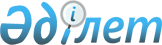 Қазақстан Республикасы Инвестициялар және даму министрлігінің және Қазақстан Республикасы Индустрия және инфрақұрылымдық даму министрлігінің кейбір бұйрықтарына өзгерістер енгізу туралыҚазақстан Республикасы Көлік министрінің м.а. 2023 жылғы 15 қыркүйектегі № 1 бұйрығы. Қазақстан Республикасының Әділет министрлігінде 2023 жылғы 19 қыркүйекте № 33423 болып тіркелді
      БҰЙЫРАМЫН:
      1. Қазақстан Республикасы Инвестициялар және даму министрлігінің және Қазақстан Республикасы Индустрия және инфрақұрылымдық даму министрлігінің өзгерістер мен толықтырулар енгізілетін кейбір бұйрықтарының тізбесі бекітілсін.
      2. Қазақстан Республикасы Көлік министрлігінің Автомобиль жолдары комитеті заңнамада белгіленген тәртіппен:
      1) осы бұйрықты Қазақстан Республикасы Әділет министрлігінде мемлекеттік тіркеуді;
      2) осы бұйрықты Қазақстан Республикасы Көлік министрлігінің интернет-ресурсында орналастыруды қамтамасыз етсін.
      3. Осы бұйрықтың орындалуын бақылау жетекшілік ететін Қазақстан Республикасының Көлік вице-министріне жүктелсін.
      4. Осы бұйрық алғашқы ресми жарияланған күнінен кейін күнтізбелік он күн өткен соң қолданысқа енгізіледі.
      "КЕЛІСІЛДІ"
      Қазақстан Республикасы
      Қаржы министрлігі
      "КЕЛІСІЛДІ"
      Қазақстан Республикасы
      Ішкі істер министрлігі Қазақстан Республикасы Инвестициялар және даму министрлігінің және Қазақстан Республикасы Индустрия және инфрақұрылымдық даму министрлігінің өзгерістер енгізілетін кейбір бұйрықтарының тізбесі
      1. "Республикалық маңызы бар жалпыға ортақ пайдаланылатын автомобиль жолын (жол учаскесін) ақылы негізде пайдалану туралы" Қазақстан Республикасы Инвестициялар және даму министрінің міндетін атқарушының 2015 жылғы 26 наурыздағы № 317 бұйрығында (Нормативтік құқықтық актілерді мемлекеттік тіркеу тізілімінде № 11144 болып тіркелген):
      3-қосымша осы тізбеге 1-қосымшаға сәйкес жаңа редакцияда жазылсын.
      2. "Республикалық маңызы бар жалпыға ортақ пайдаланылатын автомобиль жолын (жол учаскесін) ақылы негізде пайдалану туралы" Қазақстан Республикасы Инвестициялар және даму министрінің 2018 жылғы 24 желтоқсандағы № 902 бұйрығында (Нормативтік құқықтық актілерді мемлекеттік тіркеу тізілімінде № 18071 болып тіркелген):
      2-қосымша осы тізбеге 2-қосымшаға сәйкес жаңа редакцияда жазылсын.
      3. "Республикалық маңызы бар жалпыға ортақ пайдаланылатын автомобиль жолын (жол учаскесін) ақылы негізде пайдалану туралы" Қазақстан Республикасы Инвестициялар және даму министрінің 2018 жылғы 24 желтоқсандағы № 903 бұйрығында (Нормативтік құқықтық актілерді мемлекеттік тіркеу тізілімінде № 18072 болып тіркелген):
      2-қосымша осы тізбеге 3-қосымшаға сәйкес жаңа редакцияда жазылсын.
      4. "Республикалық маңызы бар жалпыға ортақ пайдаланылатын автомобиль жолын (жол учаскесін) ақылы негізде пайдалану туралы" Қазақстан Республикасы Инвестициялар және даму министрінің 2018 жылғы 24 желтоқсандағы № 904 бұйрығында (Нормативтік құқықтық актілерді мемлекеттік тіркеу тізілімінде № 18073 болып тіркелген):
      2-қосымша осы тізбеге 4-қосымшаға сәйкес жаңа редакцияда жазылсын.
      5. "Республикалық маңызы бар автомобиль жолының Тараз – Қайнар учаскесін ақылы негізде пайдалану туралы" Қазақстан Республикасы Индустрия және инфрақұрылымдық даму министрінің міндетін атқарушының 2021 жылғы 10 қарашадағы № 581 бұйрығында (Нормативтік құқықтық актілерді мемлекеттік тіркеу тізілімінде № 25114 болып тіркелген):
      2-қосымша осы тізбеге 5-қосымшаға сәйкес жаңа редакцияда жазылсын.
      6. "Республикалық маңызы бар автомобиль жолының Шымкент – Қызылорда учаскесін ақылы негізде пайдалану туралы" Қазақстан Республикасы Индустрия және инфрақұрылымдық даму министрінің міндетін атқарушының 2021 жылғы 10 қарашадағы № 582 бұйрығында (Нормативтік құқықтық актілерді мемлекеттік тіркеу тізілімінде № 25113 болып тіркелген):
      2-қосымша осы тізбеге 6-қосымшаға сәйкес жаңа редакцияда жазылсын.
      7. "Республикалық маңызы бар автомобиль жолының Щучинск – Көкшетау учаскесін ақылы негізде пайдалану туралы" Қазақстан Республикасы Индустрия және инфрақұрылымдық даму министрінің міндетін атқарушының 2021 жылғы 10 қарашадағы № 583 бұйрығында (Нормативтік құқықтық актілерді мемлекеттік тіркеу тізілімінде № 25112 болып тіркелген):
      2-қосымша осы тізбеге 7-қосымшаға сәйкес жаңа редакцияда жазылсын.
      8. "Республикалық маңызы бар автомобиль жолының Астана – Павлодар учаскесін ақылы негізде пайдалану туралы" Қазақстан Республикасы Индустрия және инфрақұрылымдық даму министрінің міндетін атқарушының 2021 жылғы 10 қарашадағы № 584 бұйрығында (Нормативтік құқықтық актілерді мемлекеттік тіркеу тізілімінде № 25108 болып тіркелген):
      2-қосымша осы тізбеге 8-қосымшаға сәйкес жаңа редакцияда жазылсын.
      9. "Республикалық маңызы бар автомобиль жолының "Шымкент – Тараз" учаскесін ақылы негізде пайдалану туралы" Қазақстан Республикасы Индустрия және инфрақұрылымдық даму министрінің міндетін атқарушының 2021 жылғы 10 қарашадағы № 585 бұйрығында (Нормативтік құқықтық актілерді мемлекеттік тіркеу тізілімінде № 25110 болып тіркелген):
      2-қосымша осы тізбеге 9-қосымшаға сәйкес жаңа редакцияда жазылсын.
      10. "Республикалық маңызы бар автомобиль жолының Қонаев – Талдықорған учаскесін ақылы негізде пайдалану туралы" Қазақстан Республикасы Индустрия және инфрақұрылымдық даму министрінің міндетін атқарушының 2021 жылғы 10 қарашадағы № 586 бұйрығында (Нормативтік құқықтық актілерді мемлекеттік тіркеу тізілімінде № 25109 болып тіркелген):
      2-қосымша осы тізбеге 10-қосымшаға сәйкес жаңа редакцияда жазылсын.
      11. "Республикалық маңызы бар автомобиль жолының Шымкент – Өзбекстан Республикасының шекарасы (Ташкентке) учаскесін ақылы негізде пайдалану туралы" Қазақстан Республикасы Индустрия және инфрақұрылымдық даму министрінің міндетін атқарушының 2021 жылғы 10 қарашадағы № 587 бұйрығына (Нормативтік құқықтық актілерді мемлекеттік тіркеу тізілімінде № 25111 болып тіркелген): 
      2-қосымша осы тізбеге 11-қосымшаға сәйкес жаңа редакцияда жазылсын. Ақылы автомобиль жолы (учаскесі) бойынша жүріп өту үшін төлем мөлшерлемелері
      І-а санатты "Көкшетау арқылы Астана – Петропавл" жалпы пайдаланымдағы республикалық маңызы бар автомобиль жолының "Астана – Щучинск" 18+772 км – 230+250 км учаскесі:
      Айлық есептік көрсеткіш (бұдан әрі – АЕК)
      1) абоненттік төлем - автомобиль жолдары саласындағы уәкілетті мемлекеттік орган белгілеген ақылы учаскелер бойынша жол жүру ақысы, ақылы учаскеге іргелес елді мекендерде тіркелген жергілікті автокөлік құралдары үшін белгілі бір уақыт кезеңіне абонемент түрінде бір ауданнан тыс жерде бір айға немесе бір жылға ауысқан кезде;
      2) абоненттік төлем жергілікті көлік үшін көлік құралының түріне және жүк көтергіштігіне қарай белгіленеді. Абонементтердің мынадай түрлері көзделеді:
      бір айға (күнтізбелік 30 күн):
      бір жылға (күнтізбелік 365 күн):
      3) аймақ – жүк көтергіштігі мен көлік құралының түріне байланысты өзінің ұзақтығы мен жол ақысының белгілі бір мөлшері бар ақылы учаскенің жол сегменті;
      4) алдын-ала төлеу – ақылы учаскеге кіргенге дейін пайдаланушы дербес шотқа және/немесе мемлекеттік тіркеу нөмірлік белгісінің шотына есептеген ақшалай қаражат, оның сомасы жол ақысын төлеу үшін жеткілікті;
      5) жергілікті автокөлік – бір аудан шегінен тыс қозғалу кезінде ақылы учаскесіне іргелес әкімшілік-аумақтық бірлікте (облыстың ауданы) белгіленген тәртіппен тіркелген көлік құралы. Ақылы автомобиль жолы (учаскесі) бойынша жүріп өту үшін төлем мөлшерлемелері
      І-а санатты "Ресей Федерациясы шекарасы (Екатеринбургке) – Алматы" Қостанай, Астана, Қарағанды арқылы республикалық маңызы бар жалпы пайдаланымдағы автомобиль жолының "Астана – Теміртау" 1291 + 335 км – 1425 + 422 км учаскесі:
      Айлық есептік көрсеткіш (бұдан әрі – АЕК)
      1) абоненттік төлем - автомобиль жолдары саласындағы уәкілетті мемлекеттік орган белгілеген ақылы учаскелер бойынша жол жүру ақысы, ақылы учаскеге іргелес елді мекендерде тіркелген жергілікті автокөлік құралдары үшін белгілі бір уақыт кезеңіне абонемент түрінде бір ауданнан тыс жерде бір айға немесе бір жылға ауысқан кезде;
      2) абоненттік төлем жергілікті көлік үшін көлік құралының түріне және жүк көтергіштігіне қарай белгіленеді. Абонементтердің мынадай түрлері көзделеді:
      бір айға (күнтізбелік 30 күн):
      бір жылға (күнтізбелік 365 күн):
      3) аймақ – жүк көтергіштігі мен көлік құралының түріне байланысты өзінің ұзақтығы мен жол ақысының белгілі бір мөлшері бар ақылы учаскенің жол сегменті;
      4) алдын-ала төлеу – ақылы учаскеге кіргенге дейін пайдаланушы дербес шотқа және/немесе мемлекеттік тіркеу нөмірлік белгісінің шотына есептеген ақшалай қаражат, оның сомасы жол ақысын төлеу үшін жеткілікті;
      5) жергілікті автокөлік – бір аудан шегінен тыс қозғалу кезінде ақылы учаскесіне іргелес әкімшілік-аумақтық бірлікте (облыстың ауданы) белгіленген тәртіппен тіркелген көлік құралы. Ақылы автомобиль жолы (учаскесі) бойынша жүріп өту үшін төлем мөлшерлемелері
      І-б санатты "Алматы – Шелек – Қорғас" жалпы пайдаланымдағы республикалық маңызы бар автомобиль жолының "Алматы – Қорғас" 25 + 800 км – 320 + 800 км учаскесі:
      Айлық есептік көрсеткіш (бұдан әрі – АЕК)
      1) абоненттік төлем - автомобиль жолдары саласындағы уәкілетті мемлекеттік орган белгілеген ақылы учаскелер бойынша жол жүру ақысы, ақылы учаскеге іргелес елді мекендерде тіркелген жергілікті автокөлік құралдары үшін белгілі бір уақыт кезеңіне абонемент түрінде бір ауданнан тыс жерде бір айға немесе бір жылға ауысқан кезде;
      2) абоненттік төлем жергілікті көлік үшін көлік құралының түріне және жүк көтергіштігіне қарай белгіленеді. Абонементтердің мынадай түрлері көзделеді:
      бір айға (күнтізбелік 30 күн):
      бір жылға (күнтізбелік 365 күн):
      3) аймақ – жүк көтергіштігі мен көлік құралының түріне байланысты өзінің ұзақтығы мен жол ақысының белгілі бір мөлшері бар ақылы учаскенің жол сегменті;
      4) алдын-ала төлеу – ақылы учаскеге кіргенге дейін пайдаланушы дербес шотқа және/немесе мемлекеттік тіркеу нөмірлік белгісінің шотына есептеген ақшалай қаражат, оның сомасы жол ақысын төлеу үшін жеткілікті
      5) жергілікті автокөлік – бір аудан шегінен тыс қозғалу кезінде ақылы учаскесіне іргелес әкімшілік-аумақтық бірлікте (облыстың ауданы) белгіленген тәртіппен тіркелген көлік құралы. Ақылы автомобиль жолы (учаскесі) бойынша жүріп өту үшін төлем мөлшерлемелері
      І-а санатты "Алматы – Өскемен (Сарқандтың, Аягөздің айналма жолдарымен және Мұқры шатқалының кiреберiсімен)" жалпы пайдаланымдағы республикалық маңызы бар автомобиль жолының "Алматы – Қонаев" 25 + 045 км – 67 + 000 км учаскесі:
      Айлық есептік көрсеткіш (бұдан әрі – АЕК)
      1) абоненттік төлем - автомобиль жолдары саласындағы уәкілетті мемлекеттік орган белгілеген ақылы учаскелер бойынша жол жүру ақысы, ақылы учаскеге іргелес елді мекендерде тіркелген жергілікті автокөлік құралдары үшін белгілі бір уақыт кезеңіне абонемент түрінде бір ауданнан тыс жерде бір айға немесе бір жылға ауысқан кезде;
      2) абоненттік төлем жергілікті көлік үшін көлік құралының түріне және жүк көтергіштігіне қарай белгіленеді. Абонементтердің мынадай түрлері көзделеді:
      бір айға (күнтізбелік 30 күн):
      бір жылға (күнтізбелік 365 күн):
      3) аймақ – жүк көтергіштігі мен көлік құралының түріне байланысты өзінің ұзақтығы мен жол ақысының белгілі бір мөлшері бар ақылы учаскенің жол сегменті;
      4) алдын-ала төлеу – ақылы учаскеге кіргенге дейін пайдаланушы дербес шотқа және/немесе мемлекеттік тіркеу нөмірлік белгісінің шотына есептеген ақшалай қаражат, оның сомасы жол ақысын төлеу үшін жеткілікті;
      5) жергілікті автокөлік – бір аудан шегінен тыс қозғалу кезінде ақылы учаскесіне іргелес әкімшілік-аумақтық бірлікте (облыстың ауданы) белгіленген тәртіппен тіркелген көлік құралы. Ақылы автомобиль жолы (учаскесі) бойынша жүріп өту үшін төлем мөлшемелері
      І-б санатты "Алматы – Ташкент – Термез" республикалық маңызы бар жалпыға ортақ пайдаланылатын автомобиль жолының "Тараз – Қайнар" 238 км – 475+525 км учаскесі:
      Айлық есептік көрсеткіш (бұдан әрі – АЕК)
      1) абоненттік төлем - автомобиль жолдары саласындағы уәкілетті мемлекеттік орган белгілеген ақылы учаскелер бойынша жол жүру ақысы, ақылы учаскеге іргелес елді мекендерде тіркелген жергілікті автокөлік құралдары үшін белгілі бір уақыт кезеңіне абонемент түрінде бір ауданнан тыс жерде бір айға немесе бір жылға ауысқан кезде;
      2) абоненттік төлем жергілікті көлік үшін көлік құралының түріне және жүк көтергіштігіне қарай белгіленеді. Абонементтердің мынадай түрлері көзделеді:
      бір айға (күнтізбелік 30 күн):
      бір жылға (күнтізбелік 365 күн):
      3) аймақ – жүк көтергіштігі мен көлік құралының түріне байланысты өзінің ұзақтығы мен жол ақысының белгілі бір мөлшері бар ақылы учаскенің жол сегменті;
      4) алдын-ала төлеу – ақылы учаскеге кіргенге дейін пайдаланушы дербес шотқа және/немесе мемлекеттік тіркеу нөмірлік белгісінің шотына есептеген ақшалай қаражат, оның сомасы жол ақысын төлеу үшін жеткілікті;
      5) жергілікті автокөлік – бір аудан шегінен тыс қозғалу кезінде ақылы учаскесіне іргелес әкімшілік-аумақтық бірлікте (облыстың ауданы) белгіленген тәртіппен тіркелген көлік құралы. Ақылы автомобиль жолы (учаскесі) бойынша жүріп өту үшін төлем мөлшемелері
      І-б санатты "Ресей Федерациясының шекарасы (Самараға) – Шымкент" республикалық маңызы бар жалпыға ортақ пайдаланылатын автомобиль жолының "Шымкент – Қызылорда" 2252 + 000 км – 1805 + 500 км учаскесі:
      Айлық есептік көрсеткіш (бұдан әрі – АЕК)
      1) абоненттік төлем - автомобиль жолдары саласындағы уәкілетті мемлекеттік орган белгілеген ақылы учаскелер бойынша жол жүру ақысы, ақылы учаскеге іргелес елді мекендерде тіркелген жергілікті автокөлік құралдары үшін белгілі бір уақыт кезеңіне абонемент түрінде бір ауданнан тыс жерде бір айға немесе бір жылға ауысқан кезде;
      2) абоненттік төлем жергілікті көлік үшін көлік құралының түріне және жүк көтергіштігіне қарай белгіленеді. Абонементтердің мынадай түрлері көзделеді:
      бір айға (күнтізбелік 30 күн):
      бір жылға (күнтізбелік 365 күн):
      3) аймақ – жүк көтергіштігі мен көлік құралының түріне байланысты өзінің ұзақтығы мен жол ақысының белгілі бір мөлшері бар ақылы учаскенің жол сегменті;
      4) алдын-ала төлеу – ақылы учаскеге кіргенге дейін пайдаланушы дербес шотқа және/немесе мемлекеттік тіркеу нөмірлік белгісінің шотына есептеген ақшалай қаражат, оның сомасы жол ақысын төлеу үшін жеткілікті;
      5) жергілікті автокөлік – бір аудан шегінен тыс қозғалу кезінде ақылы учаскесіне іргелес әкімшілік-аумақтық бірлікте (облыстың ауданы) белгіленген тәртіппен тіркелген көлік құралы. Ақылы автомобиль жолы (учаскесі) бойынша жүріп өту үшін төлем мөлшерлемелері
      I-б санатты "Астана – Петропавл", Көкшетау арқылы республикалық маңызы бар жалпыға ортақ пайдаланылатын автомобиль жолының "Щучинск – Көкшетау" 230 + 250 км - 291 + 000 км учаскесі:
      Айлық есептік көрсеткіш (бұдан әрі – АЕК)
      1) абоненттік төлем - автомобиль жолдары саласындағы уәкілетті мемлекеттік орган белгілеген ақылы учаскелер бойынша жол жүру ақысы, ақылы учаскеге іргелес елді мекендерде тіркелген жергілікті автокөлік құралдары үшін белгілі бір уақыт кезеңіне абонемент түрінде бір ауданнан тыс жерде бір айға немесе бір жылға ауысқан кезде;
      2) абоненттік төлем жергілікті көлік үшін көлік құралының түріне және жүк көтергіштігіне қарай белгіленеді. Абонементтердің мынадай түрлері көзделеді:
      бір айға (күнтізбелік 30 күн):
      бір жылға (күнтізбелік 365 күн):
      3) аймақ – жүк көтергіштігі мен көлік құралының түріне байланысты өзінің ұзақтығы мен жол ақысының белгілі бір мөлшері бар ақылы учаскенің жол сегменті;
      4) алдын-ала төлеу – ақылы учаскеге кіргенге дейін пайдаланушы дербес шотқа және/немесе мемлекеттік тіркеу нөмірлік белгісінің шотына есептеген ақшалай қаражат, оның сомасы жол ақысын төлеу үшін жеткілікті;
      5) жергілікті автокөлік – бір аудан шегінен тыс қозғалу кезінде ақылы учаскесіне іргелес әкімшілік-аумақтық бірлікте (облыстың ауданы) белгіленген тәртіппен тіркелген көлік құралы. Ақылы автомобиль жолы (учаскесі) бойынша жүріп өту үшін төлем мөлшерлемелері
      І-а санатты "Астана – Ерейментау – Шідерті" республикалық маңызы бар жалпыға ортақ пайдаланылатын, І-а санатты "Қызылорда – Павлодар – Успенка – Ресей Федерациясының шекарасы" республикалық маңызы бар жалпыға ортақ пайдаланылатын "Астана – Павлодар" 16+000 км – 1367+000 км учаскесі:
      Айлық есептік көрсеткіш (бұдан әрі – АЕК)
      1) абоненттік төлем - автомобиль жолдары саласындағы уәкілетті мемлекеттік орган белгілеген ақылы учаскелер бойынша жол жүру ақысы, ақылы учаскеге іргелес елді мекендерде тіркелген жергілікті автокөлік құралдары үшін белгілі бір уақыт кезеңіне абонемент түрінде бір ауданнан тыс жерде бір айға немесе бір жылға ауысқан кезде;
      2) абоненттік төлем жергілікті көлік үшін көлік құралының түріне және жүк көтергіштігіне қарай белгіленеді. Абонементтердің мынадай түрлері көзделеді:
      бір айға (күнтізбелік 30 күн):
      бір жылға (күнтізбелік 365 күн):
      3) аймақ – жүк көтергіштігі мен көлік құралының түріне байланысты өзінің ұзақтығы мен жол ақысының белгілі бір мөлшері бар ақылы учаскенің жол сегменті;
      4) алдын-ала төлеу – ақылы учаскеге кіргенге дейін пайдаланушы дербес шотқа және/немесе мемлекеттік тіркеу нөмірлік белгісінің шотына есептеген ақшалай қаражат, оның сомасы жол ақысын төлеу үшін жеткілікті;
      5) жергілікті автокөлік – бір аудан шегінен тыс қозғалу кезінде ақылы учаскесіне іргелес әкімшілік-аумақтық бірлікте (облыстың ауданы) белгіленген тәртіппен тіркелген көлік құралы. Ақылы автомобиль жолы (учаскесі) бойынша жүріп өту үшін төлем мөлшерлемелері
      І-б санатты учаскесі Көкпек, Көктал, Қайнар арқылы өтетін "Өзбекстан Республикасының шекарасы – Шымкент – Тараз – Алматы – Қорғас (Қазақстан Республикасының шекарасына кіреберістермен және Тараз, Құлан, Қордай асуы айналма жолдарымен)" республикалық маңызы бар жалпыға ортақ пайдаланылатын автомобиль жолының "Шымкент – Тараз" 674 +000 км - 534+700 км учаскесі:
      Айлық есептік көрсеткіш (бұдан әрі – АЕК)
      1) абоненттік төлем - автомобиль жолдары саласындағы уәкілетті мемлекеттік орган белгілеген ақылы учаскелер бойынша жол жүру ақысы, ақылы учаскеге іргелес елді мекендерде тіркелген жергілікті автокөлік құралдары үшін белгілі бір уақыт кезеңіне абонемент түрінде бір ауданнан тыс жерде бір айға немесе бір жылға ауысқан кезде;
      2) абоненттік төлем жергілікті көлік үшін көлік құралының түріне және жүк көтергіштігіне қарай белгіленеді. Абонементтердің мынадай түрлері көзделеді:
      бір айға (күнтізбелік 30 күн):
      бір жылға (күнтізбелік 365 күн):
      3) аймақ – жүк көтергіштігі мен көлік құралының түріне байланысты өзінің ұзақтығы мен жол ақысының белгілі бір мөлшері бар ақылы учаскенің жол сегменті;
      4) алдын-ала төлеу – ақылы учаскеге кіргенге дейін пайдаланушы дербес шотқа және/немесе мемлекеттік тіркеу нөмірлік белгісінің шотына есептеген ақшалай қаражат, оның сомасы жол ақысын төлеу үшін жеткілікті;
      5) жергілікті автокөлік – бір аудан шегінен тыс қозғалу кезінде ақылы учаскесіне іргелес әкімшілік-аумақтық бірлікте (облыстың ауданы) белгіленген тәртіппен тіркелген көлік құралы. Ақылы автомобиль жолы (учаскесі) бойынша жүріп өту үшін төлем мөлешерлемелері
      I-б санатты "Алматы – Өскемен – Шемонайха – Ресей Федерациясының шекарасы (Сарқанд, Аягөз айналма жолдарымен және Мұқры шатқалына кіреберісімен)" республикалық маңызы бар жалпыға ортақ пайдаланылатын автомобиль жолының "Қонаев – Талдықорған" 67+000 км – 253+000 км учаскесі:
      Айлық есептік көрсеткіш (бұдан әрі – АЕК)
      1) абоненттік төлем - автомобиль жолдары саласындағы уәкілетті мемлекеттік орган белгілеген ақылы учаскелер бойынша жол жүру ақысы, ақылы учаскеге іргелес елді мекендерде тіркелген жергілікті автокөлік құралдары үшін белгілі бір уақыт кезеңіне абонемент түрінде бір ауданнан тыс жерде бір айға немесе бір жылға ауысқан кезде;
      2) абоненттік төлем жергілікті көлік үшін көлік құралының түріне және жүк көтергіштігіне қарай белгіленеді. Абонементтердің мынадай түрлері көзделеді:
      бір айға (күнтізбелік 30 күн):
      бір жылға (күнтізбелік 365 күн):
      3) аймақ – жүк көтергіштігі мен көлік құралының түріне байланысты өзінің ұзақтығы мен жол ақысының белгілі бір мөлшері бар ақылы учаскенің жол сегменті;
      4) алдын-ала төлеу – ақылы учаскеге кіргенге дейін пайдаланушы дербес шотқа және/немесе мемлекеттік тіркеу нөмірлік белгісінің шотына есептеген ақшалай қаражат, оның сомасы жол ақысын төлеу үшін жеткілікті;
      5) жергілікті автокөлік – бір аудан шегінен тыс қозғалу кезінде ақылы учаскесіне іргелес әкімшілік-аумақтық бірлікте (облыстың ауданы) белгіленген тәртіппен тіркелген көлік құралы. Ақылы автомобиль жолы (учаскесі) бойынша жүріп өту үшін төлем мөлшерлемелері
      I-б санатты "Өзбекстан Республикасының шекарасы (Ташкентке) – Шымкент – Тараз – Алматы – Қорғас" Көкпек, Көктал, Қайнар арқылы (Қазақстан Республикасы шекарасына кіреберістермен және Тараз, Құлан, Қордай асуы айналма жолдарының) республикалық маңызы бар жалпыға ортақ пайдаланылатын автомобиль жолының "Шымкент – Өзбекстан Республикасының шекарасы (Ташкентке)" 719+000 км – 803+000 км учаскесі:
      Айлық есептік көрсеткіш (бұдан әрі – АЕК)
      1) абоненттік төлем - автомобиль жолдары саласындағы уәкілетті мемлекеттік орган белгілеген ақылы учаскелер бойынша жол жүру ақысы, ақылы учаскеге іргелес елді мекендерде тіркелген жергілікті автокөлік құралдары үшін белгілі бір уақыт кезеңіне абонемент түрінде бір ауданнан тыс жерде бір айға немесе бір жылға ауысқан кезде;
      2) абоненттік төлем жергілікті көлік үшін көлік құралының түріне және жүк көтергіштігіне қарай белгіленеді. Абонементтердің мынадай түрлері көзделеді:
      бір айға (күнтізбелік 30 күн):
      бір жылға (күнтізбелік 365 күн):
      3) аймақ – жүк көтергіштігі мен көлік құралының түріне байланысты өзінің ұзақтығы мен жол ақысының белгілі бір мөлшері бар ақылы учаскенің жол сегменті;
      4) алдын-ала төлеу – ақылы учаскеге кіргенге дейін пайдаланушы дербес шотқа және/немесе мемлекеттік тіркеу нөмірлік белгісінің шотына есептеген ақшалай қаражат, оның сомасы жол ақысын төлеу үшін жеткілікті;
      5) жергілікті автокөлік – бір аудан шегінен тыс қозғалу кезінде ақылы учаскесіне іргелес әкімшілік-аумақтық бірлікте (облыстың ауданы) белгіленген тәртіппен тіркелген көлік құралы.
					© 2012. Қазақстан Республикасы Әділет министрлігінің «Қазақстан Республикасының Заңнама және құқықтық ақпарат институты» ШЖҚ РМК
				
      Қазақстан РеспубликасыКөлік министрінің міндетін атқарушы

Т. Ластаев
Бұйрықпен бекітілгенТізбеге 1-қосымша
Қазақстан Республикасы
Инвестициялар және даму
министрінің міндетін
атқарушының
2015 жылғы 26 наурыздағы
№ 317 бұйрығына
3 қосымша
Р/с№
Аймақтар
Жеңіл автокөліктер
16 орынға дейінгі автобус тар және жүк көтергіштігі 2,5 тоннаға (бұдан әрі – тн) дейін жүк автомобильдері
32 орынға дейінгі автобус тар және жүк көтергіштігі 5,5 тн дейін жүк автомобильдері
32 орын нан асатын автобустар және жүк көтергіштігі 10 тн дейін автопоездар
Жүк көтергіштігі 10 тн жоғары 15 тн дейінгі жүк автомобильдері
Жүк көтергіштігі 15 тн жоғары, оның ішінде тіркелгіш және ершікті тартқыш тар
1
2
3
4
5
6
7
8
1
Шортанды
19 – 83 км
(64 км)
0,0209
0,1078
0,2261
0,3304
0,4522
0,5217
2
Ақкөл
83 – 109 км
(26 км)
0,0174
0,0870
0,1739
0,2609
0,3478
0,4348
3
Бұланды
109 – 146 км
(37 км)
0,0070
0,0348
0,0765
0,1113
0,1530
0,2087
4
Біржан сал
146 – 206 км
(60 км)
0,0174
0,0730
0,1600
0,2365
0,3200
0,4348
5
Бурабай
206 – 230,5 км
(24,5 км)
0,0070
0,0452
0,0939
0,1391
0,1878
0,2087
6
Бір бағыт тағы бар лық маршрут бойынша жиыны (211,5 км)
0,0696
0,3478
0,7304
1,0783
1,4609
1,8087
Көлік түрі
Жеңіл автокөліктер үшін
16 орынға дейінгі автобустар және жүк көтергіштігі 2,5 тоннаға (бұдан әрі - тн) дейін жүк автомобильдері үшін
32 орынға дейінгі автобустар және жүк көтергіштігі 5,5 тн дейін жүк автомобильдері үшін
32 орын нан асатын автобустар және жүк көтергіштігі 10 тн дейін автопоездар үшін
Жүк көтергіштігі 10 тн жоғары 15 тн дейінгі жүк автомобильдері үшін
Жүк көтергіштігі 15 тн жоғары, оның ішінде тіркелгіш және ершікті тартқыштар үшін
1
2
3
4
5
6
7
Абоненттік төлемнің құны
қарастырылмаған
2 АЕК
4 АЕК
6 АЕК
8 АЕК
10 АЕК
Көлік түрі
Жеңіл автокөліктер үшін
16 орынға дейінгі автобустар және жүк көтергіштігі 2,5 тоннаға (бұдан әрі - тн) дейін жүк автомобильдері үшін
32 орынға дейінгі автобустар және жүк көтергіштігі 5,5 тн дейін жүк автомобильдері үшін
32 орын нан асатын автобустар және жүк көтергіштігі 10 тн дейін автопоездар үшін
Жүк көтергіштігі 10 тн жоғары 15 тн дейінгі жүк автомобильдері үшін
Жүк көтергіштігі 15 тн жоғары, оның ішінде тіркелгіш және ершікті тартқыштар үшін
1
2
3
4
5
6
7
Абоненттік төлемнің құны
1 АЕК
20 АЕК
40 АЕК
60 АЕК
80 АЕК
100 АЕКТізбеге 2-қосымша
Қазақстан Республикасы
Инвестициялар және
даму министрінің
2018 жылғы 24 желтоқсандағы
№ 902 бұйрығына
2-қосымша
Р/с№
Аймақтар
жеңіл автокөліктер
16 орынға дейінгі автобустар және жүк көтергіштігі 2,5 тоннаға (бұдан әрі – тн) дейін жүк автомобильдері
32 орынға дейінгі автобустар және жүк көтергіштігі 5,5 тн дейін жүк автомобильдері
32 орын нан асатын автобустар және жүк көтергіштігі 10 тн дейін автопоездар
Жүк көтергіштігі 10 тн жоғары 15 тн дейінгі жүк автомобильдері
Жүк көтергіштігі 15 тн жоғары, оның ішінде тіркелгіш және ершікті тартқыш тар
1
2
3
4
5
6
7
8
1
Аршалы 1291+335-1327+920 км (36,585 км)
0,0174
0,0661
0,1287
0,1913
0,2574
0,3165
2
Анар 1327+920+-1354+700 км (26,780 км)
0,0139
0,0487
0,0939
0,1391
0,1878
0,2330
3
Ошағанды 1354+700-1402+685 км (47,985 км)
0,0209
0,0835
0,1670
0,2435
0,3339
0,4174
4
Теміртау 1402+685-1425+422 км (22,737 км)
0,0174
0,0452
0,0800
0,1217
0,1600
0,1983
5
Бір бағыттағы барлық маршрут бойынша жиыны (134,087 км)
0,0696
0,2435
0,4696
0,6957
0,9391
1,1652
Көлік түрі
Жеңіл автокөліктер үшін
16 орынға дейінгі автобустар және жүк көтергіштігі 2,5 тоннаға (бұдан әрі - тн) дейін жүк автомобильдері үшін
32 орынға дейінгі автобустар және жүк көтергіштігі 5,5 тн дейін жүк автомобильдері үшін
32 орын нан асатын автобустар және жүк көтергіштігі 10 тн дейін автопоездар үшін
Жүк көтергіштігі 10 тн жоғары 15 тн дейінгі жүк автомобильдері үшін
Жүк көтергіштігі 15 тн жоғары, оның ішінде тіркелгіш және ершікті тартқыштар үшін
1
2
3
4
5
6
7
Абоненттік төлемнің құны
қарастырылмаған
2 АЕК
4 АЕК
6 АЕК
8 АЕК
10 АЕК
Көлік түрі
Жеңіл автокөліктер үшін
16 орынға дейінгі автобустар және жүк көтергіштігі 2,5 тоннаға (бұдан әрі - тн) дейін жүк автомобильдері үшін
32 орынға дейінгі автобустар және жүк көтергіштігі 5,5 тн дейін жүк автомобильдері үшін
32 орын нан асатын автобустар және жүк көтергіштігі 10 тн дейін автопоездар үшін
Жүк көтергіштігі 10 тн жоғары 15 тн дейінгі жүк автомобильдері үшін
Жүк көтергіштігі 15 тн жоғары, оның ішінде тіркелгіш және ершікті тартқыштар үшін
1
2
3
4
5
6
7
Абоненттік төлемнің құны
1 АЕК
20 АЕК 
40 АЕК
60 АЕК
80 АЕК
100 АЕКТізбеге 3-қосымша
Қазақстан Республикасы
Инвестициялар және
даму министрінің
2018 жылғы 24 желтоқсандағы
№ 903 бұйрығына
2-қосымша
Р/с№
Аймақтар
жеңіл автокөліктер
16 орынға дейінгі автобустар және жүк көтергіштігі 2,5 тоннаға (бұдан әрі - тн) дейін жүк автомобильдері
32 орынға дейінгі автобустар және жүк көтергіштігі 5,5 тн дейін жүк автомобильдері
32 орын нан асатын автобустар және жүк көтергіштігі 10 тн дейін автопоездар
Жүк көтергіштігі 10 тн жоғары 15 тн дейінгі жүк автомобильдері
Жүк көтергіштігі 15 тн жоғары, оның ішінде тіркелгіш және ершікті тартқыш тар
1
2
3
4
5
6
7
8
1
Байсерке 25+800 – 38+200 км (12,4 км)
0,0070
0,0243
0,0417
0,0626
0,0870
0,1043
2
Балтабай 38+200 – 120+700 км (82,5 км)
0,0278
0,1461
0,2887
0,4278
0,5739
0,7165
3
Шелек 120+700– 204+650 км (83,9 км)
0,0278
0,1461
0,2922
0,4348
0,5843
0,7270
4
Ұйғыр 204+650 – 254+900 км (50,2 км)
0,0174
0,0904
0,1739
0,2609
0,3478
0,4348
5
Панфилов 254+900 – 320+800 км (66 км)
0,0243
0,1148
0,2296
0,3443
0,4591
0,5739
Бір бағыттағы барлық маршрут бойынша жиыны (295 км)
0,1043
0,5217
1,0261
1,5304
2,0522
2,5565
Көлік түрі
Жеңіл автокөліктер үшін
16 орынға дейінгі автобустар және жүк көтергіштігі 2,5 тоннаға (бұдан әрі - тн) дейін жүк автомобильдері үшін
32 орынға дейінгі автобустар және жүк көтергіштігі 5,5 тн дейін жүк автомобильдері үшін
32 орын нан асатын автобустар және жүк көтергіштігі 10 тн дейін автопоездар үшін
Жүк көтергіштігі 10 тн жоғары 15 тн дейінгі жүк автомобильдері үшін
Жүк көтергіштігі 15 тн жоғары, оның ішінде тіркелгіш және ершікті тартқыштар үшін
1
2
3
4
5
6
7
Абоненттік төлемнің құны
қарастырылмаған
2 АЕК
4 АЕК
6 АЕК
8 АЕК
10 АЕК
Көлік түрі
Жеңіл автокөліктер үшін
16 орынға дейінгі автобустар және жүк көтергіштігі 2,5 тоннаға (бұдан әрі - тн) дейін жүк автомобильдері үшін
32 орынға дейінгі автобустар және жүк көтергіштігі 5,5 тн дейін жүк автомобильдері үшін
32 орын нан асатын автобустар және жүк көтергіштігі 10 тн дейін автопоездар үшін
Жүк көтергіштігі 10 тн жоғары 15 тн дейінгі жүк автомобильдері үшін
Жүк көтергіштігі 15 тн жоғары, оның ішінде тіркелгіш және ершікті тартқыштар үшін
1
2
3
4
5
6
7
Абоненттік төлемнің құны
1 АЕК
20 АЕК
40 АЕК
60 АЕК
80 АЕК
100 АЕКТізбеге 4-қосымша
Қазақстан Республикасы
Инвестициялар және
даму министрінің
2018 жылғы 24 желтоқсандағы
№ 904 бұйрығына
2-қосымша
Р/с№
Аймақтар
жеңіл автокөліктер
16 орынға дейінгі автобустар және жүк көтергіштігі 2,5 тоннаға (бұдан әрі - тн) дейін жүк автомобильдері
32 орынға дейінгі автобустар және жүк көтергіштігі 5,5 тн дейін жүк автомобильдері
32 орын нан асатын автобустар және жүк көтергіштігі 10 тн дейін автопоездар
Жүк көтергіштігі 10 тн жоғары 15 тн дейінгі жүк автомобильдері
Жүк көтергіштігі 15 тн жоғары, оның ішінде тіркелгіш және ершікті тартқыш тар
1
2
3
4
5
6
7
8
1
Заречное 25+045-67 км (41, 955 км)
0,0348
0,0696
0,1391
0,2087
0,2783
0,3478
2
Бір бағыттағы барлық маршрут бойынша жиыны (41,955 км)
0,0348
0,0696
0,1391
0,2087
0,2783
0,3478
Көлік түрі
Жеңіл автокөліктер үшін
16 орынға дейінгі автобустар және жүк көтергіштігі 2,5 тоннаға (бұдан әрі - тн) дейін жүк автомобильдері үшін
32 орынға дейінгі автобустар және жүк көтергіштігі 5,5 тн дейін жүк автомобильдері үшін
32 орын нан асатын автобустар және жүк көтергіштігі 10 тн дейін автопоездар үшін
Жүк көтергіштігі 10 тн жоғары 15 тн дейінгі жүк автомобильдері үшін
Жүк көтергіштігі 15 тн жоғары, оның ішінде тіркелгіш және ершікті тартқыштар үшін
1
2
3
4
5
6
7
Абоненттік төлемнің құны
қарастырылмаған
2 АЕК
4 АЕК
6 АЕК
8 АЕК
10 АЕК
Көлік түрі
Жеңіл автокөліктер үшін
16 орынға дейінгі автобустар және жүк көтергіштігі 2,5 тоннаға (бұдан әрі - тн) дейін жүк автомобильдері үшін
32 орынға дейінгі автобустар және жүк көтергіштігі 5,5 тн дейін жүк автомобильдері үшін
32 орын нан асатын автобустар және жүк көтергіштігі 10 тн дейін автопоездар үшін
Жүк көтергіштігі 10 тн жоғары 15 тн дейінгі жүк автомобильдері үшін
Жүк көтергіштігі 15 тн жоғары, оның ішінде тіркелгіш және ершікті тартқыштар үшін
1
2
3
4
5
6
7
Абоненттік төлемнің құны
1 АЕК
20 АЕК
40 АЕК
60 АЕК
80 АЕК
100 АЕКТізбеге 5-қосымша
Қазақстан Республикасы
Индустрия және
инфрақұрылымдық даму
министрінің міндетін
атқарушының
2021 жылғы 10 қарашадағы
№ 581 бұйрығына
2-қосымша
Р/с№
Аймақтар
жеңіл автокөліктер
16 орынға дейінгі автобустар және жүк көтергіштігі 2,5 тоннаға (бұдан әрі - тн) дейін жүк автомобильдері
32 орынға дейінгі автобустар және жүк көтергіштігі 5,5 тн дейін жүк автомобильдері
32 орын нан асатын автобустар және жүк көтергіштігі 10 тн дейін автопоездар
Жүк көтергіштігі 10 тн жоғары 15 тн дейінгі жүк автомобильдері
Жүк көтергіштігі 15 тн жоғары, оның ішінде тіркелгіш және ершікті тартқыш тар
1
2
3
4
5
6
7
8
1
475+525 км - 453+550 (21 км 975 метр)
0,0070
0,0383
0,0765
0,1148
0,1530
0,1913
2
453+550 км - 381+500 (72 км 50 метр)
0,0243
0,1252
0,2504
0,3757
0,5009
0,6261
3
381+500 км - 352+800 (28 км 700 метр)
0,0104
0,0487
0,1009
0,1496
0,1983
0,2504
4
352+800 км - 238+000 (114 км 800 метр)
0,0417
0,1983
0,4000
0,5983
0,8000
0,9983
5
Бір бағыттағы барлық маршрут үшін жиыны (237 км 525 метр)
0,0835
0,4104
0,8278
1,2383
1,6522
2,0661
Көлік түрі
Жеңіл автокөліктер үшін
16 орынға дейінгі автобустар және жүк көтергіштігі 2,5 тоннаға (бұдан әрі - тн) дейін жүк автомобильдері үшін
32 орынға дейінгі автобустар және жүк көтергіштігі 5,5 тн дейін жүк автомобильдері үшін
32 орын нан асатын автобустар және жүк көтергіштігі 10 тн дейін автопоездар үшін
Жүк көтергіштігі 10 тн жоғары 15 тн дейінгі жүк автомобильдері үшін
Жүк көтергіштігі 15 тн жоғары, оның ішінде тіркелгіш және ершікті тартқыштар үшін
1
2
3
4
5
6
7
Абоненттік төлемнің құны
қарастырылмаған
2 АЕК
4 АЕК 
6 АЕК
8 АЕК
10 АЕК
Көлік түрі
Жеңіл автокөліктер үшін
16 орынға дейінгі автобустар және жүк көтергіштігі 2,5 тоннаға (бұдан әрі - тн) дейін жүк автомобильдері үшін
32 орынға дейінгі автобустар және жүк көтергіштігі 5,5 тн дейін жүк автомобильдері үшін
32 орын нан асатын автобустар және жүк көтергіштігі 10 тн дейін автопоездар үшін
Жүк көтергіштігі 10 тн жоғары 15 тн дейінгі жүк автомобильдері үшін
Жүк көтергіштігі 15 тн жоғары, оның ішінде тіркелгіш және ершікті тартқыштар үшін
1
2
3
4
5
6
7
Абоненттік төлемнің құны
1 АЕК
20 АЕК
40 АЕК
60 АЕК
80 АЕК
100 АЕКТізбеге 6-қосымша
Қазақстан Республикасы
Индустрия және
инфрақұрылымдық даму
министрінің міндетін
атқарушының
2021 жылғы 10 қарашадағы
№ 582 бұйрығына
2-қосымша
Р/с№
Аймақтар
жеңіл автокөліктер
16 орынға дейінгі автобустар және жүк көтергіштігі 2,5 тоннаға (бұдан әрі - тн) дейін жүк автомобильдері
32 орынға дейінгі автобустар және жүк көтергіштігі 5,5 тн дейін жүк автомобильдері
32 орын нан асатын автобустар және жүк көтергіштігі 10 тн дейін автопоездар
Жүк көтергіштігі 10 тн жоғары 15 тн дейінгі жүк автомобильдері
Жүк көтергіштігі 15 тн жоғары, оның ішінде тіркелгіш және ершікті тартқыш тар
1
2
3
4
5
6
7
8
1
2252+000 - 2234+500 (17 км 500 метр)
0,0070
0,0278
0,0591
0,0870
0,1183
0,1461
2
2234+500 км - 2218+750 (15 км 750 метр)
0,0070
0,0243
0,0522
0,0765
0,1043
0,1287
3
2218+750 км - 2184+700 (34 км 50 метр)
0,0104
0,0591
0,1183
0,1774
0,2365
0,2957
4
2184+700 - 2123+100 (61 км 600 метр)
0,0209
0,1043
0,2122
0,3165
0,4243
0,5287
5
2123+100 - 2091+400 (31 км 700 метр)
0,0104
0,0522
0,1078
0,1600
0,2157
0,2678
6
2091+400 - 2056+900 (34 км 500 метр)
0,0104
0,0591
0,1183
0,1774
0,2365
0,2957
7
2056+900 - 1958+940 (97 км 960 метр)
0,0348
0,1704
0,3409
0,5113
0,6817
0,8522
8
1958+940 - 1912+990 (45 км 950 метр)
0,0139
0,0800
0,1600
0,2400
0,3200
0,4000
9
1912+990 - 1825+960 (87 км 30 метр)
0,0313
0,1496
0,3026
0,4522
0,6052
0,7548
10
1825+960 – 1805+500 (20 км 460 метр)
0,0070
0,0348
0,0696
0,1043
0,1391
0,1739
11
Бір бағыттағы барлық маршрут үшін жиыны (446 км 500 метр)
0,1530
0,7617
1,5409
2,3061
3,0817
3,8435
Көлік түрі
Жеңіл автокөліктер үшін
16 орынға дейінгі автобустар және жүк көтергіштігі 2,5 тоннаға (бұдан әрі - тн) дейін жүк автомобильдері үшін
32 орынға дейінгі автобустар және жүк көтергіштігі 5,5 тн дейін жүк автомобильдері үшін
32 орын нан асатын автобустар және жүк көтергіштігі 10 тн дейін автопоездар үшін
Жүк көтергіштігі 10 тн жоғары 15 тн дейінгі жүк автомобильдері үшін
Жүк көтергіштігі 15 тн жоғары, оның ішінде тіркелгіш және ершікті тартқыштар үшін
1
2
3
4
5
6
7
Абоненттік төлемнің құны
қарастырылмаған
2 АЕК
4 АЕК
6 АЕК
8 АЕК
10 АЕК
Көлік түрі
Жеңіл автокөліктер үшін
16 орынға дейінгі автобустар және жүк көтергіштігі 2,5 тоннаға (бұдан әрі - тн) дейін жүк автомобильдері үшін
32 орынға дейінгі автобустар және жүк көтергіштігі 5,5 тн дейін жүк автомобильдері үшін
32 орын нан асатын автобустар және жүк көтергіштігі 10 тн дейін автопоездар үшін
Жүк көтергіштігі 10 тн жоғары 15 тн дейінгі жүк автомобильдері үшін
Жүк көтергіштігі 15 тн жоғары, оның ішінде тіркелгіш және ершікті тартқыштар үшін
1
2
3
4
5
6
7
Абоненттік төлемнің құны
1АЕК
20 АЕК
40 АЕК
60 АЕК
80 АЕК
100 АЕКТізбеге 7-қосымша
Қазақстан Республикасы
Индустрия және
инфрақұрылымдық даму
министрінің міндетін
атқарушының
2021 жылғы 10 қарашадағы
№ 583 бұйрығына
2-қосымша
Р/с№
Аймақтар
жеңіл автокөліктер
16 орынға дейінгі автобустар және жүк көтергіштігі 2,5 тоннаға (бұдан әрі - тн) дейін жүк автомобильдері
32 орынға дейінгі автобустар және жүк көтергіштігі 5,5 тн дейін жүк автомобильдері
32 орын нан асатын автобустар және жүк көтергіштігі 10 тн дейін автопоездар
Жүк көтергіштігі 10 тн жоғары 15 тн дейінгі жүк автомобильдері
Жүк көтергіштігі 15 тн жоғары, оның ішінде тіркелгіш және ершікті тартқыш тар
1
2
3
4
5
6
7
8
1
230+250 – 267+000 км (36 км 750 метр)
0,0139
0,0626
0,1252
0,1878
0,2504
0,3130
2
267+000 – 291+000 км (24 км)
0,0070
0,0417
0,0835
0,1252
0,1670
0,2087
3
Бір бағыттағы барлық учаске үшін жиыны (60 км 750 метр)
0,0209
0,1043
0,2087
0,3130
0,4174
0,5217
Көлік түрі
Жеңіл автокөліктер үшін
16 орынға дейінгі автобустар және жүк көтергіштігі 2,5 тоннаға (бұдан әрі - тн) дейін жүк автомобильдері үшін
32 орынға дейінгі автобустар және жүк көтергіштігі 5,5 тн дейін жүк автомобильдері үшін
32 орын нан асатын автобустар және жүк көтергіштігі 10 тн дейін автопоездар үшін
Жүк көтергіштігі 10 тн жоғары 15 тн дейінгі жүк автомобильдері үшін
Жүк көтергіштігі 15 тн жоғары, оның ішінде тіркелгіш және ершікті тартқыштар үшін
1
2
3
4
5
6
7
Абоненттік төлемнің құны
қарастырылмаған
2 АЕК
4 АЕК
6 АЕК
8 АЕК
10 АЕК
Көлік түрі
Жеңіл автокөліктер үшін
16 орынға дейінгі автобустар және жүк көтергіштігі 2,5 тоннаға (бұдан әрі - тн) дейін жүк автомобильдері үшін
32 орынға дейінгі автобустар және жүк көтергіштігі 5,5 тн дейін жүк автомобильдері үшін
32 орын нан асатын автобустар және жүк көтергіштігі 10 тн дейін автопоездар үшін
Жүк көтергіштігі 10 тн жоғары 15 тн дейінгі жүк автомобильдері үшін
Жүк көтергіштігі 15 тн жоғары, оның ішінде тіркелгіш және ершікті тартқыштар үшін
1
2
3
4
5
6
7
Абоненттік төлемнің құны
1 АЕК
20 АЕК
40 АЕК
60 АЕК
80 АЕК
100 АЕКТізбеге 8-қосымша
Қазақстан Республикасы
Индустрия және
инфрақұрылымдық даму
министрінің міндетін
атқарушының
2021 жылғы 10 қарашадағы
№ 584 бұйрығына
2-қосымша
Р/с№
Аймақтар
жеңіл автокөліктер
16 орынға дейінгі автобустар және жүк көтергіштігі 2,5 тоннаға (бұдан әрі - тн) дейін жүк автомобильдері
32 орынға дейінгі автобустар және жүк көтергіштігі 5,5 тн дейін жүк автомобильдері
32 орын нан асатын автобустар және жүк көтергіштігі 10 тн дейін автопоездар
Жүк көтергіштігі 10 тн жоғары 15 тн дейінгі жүк автомобильдері
Жүк көтергіштігі 15 тн жоғары, оның ішінде тіркелгіш және ершікті тартқыш тар
1
2
3
4
5
6
7
8
1
16+000 км – 35+440 (19 км 440 метров)
0,0070
0,0313
0,0626
0,0974
0,1287
0,1635
2
35+440 км – 73+275 (37 км 835 метр)
0,0139
0,0661
0,1322
0,1983
0,2643
0,3304
3
73+275 км – 160+050 (86 км 775 метр)
0,0313
0,1496
0,3026
0,4522
0,6052
0,7548
4
160+050 км – 198+436 (38 км 386 метр)
0,0139
0,0661
0,1322
0,1983
0,2643
0,3304
5
198+436 км – 230+000 (31 км 564 метр)
0,0104
0,0557
0,1113
0,1670
0,2226
0,2783
6
259+000 км – 1262+410 (56 км 410 метр)
0,0209
0,0974
0,1948
0,2922
0,3896
0,4870
7
1262+410 км – 1306+200 (43 км 790 метр)
0,0139
0,0765
0,1530
0,2296
0,3061
0,3826
8
1306+200 км – 1367+000 (60 км 800 метр)
0,0209
0,1043
0,2087
0,3130
0,4174
0,5217
9
Бір бағыттағы барлық маршрут үшін жиыны (375 км)
0,1322
0,6470
1,2974
1,9478
2,5983
3,2487
Көлік түрі
Жеңіл автокөліктер үшін
16 орынға дейінгі автобустар және жүк көтергіштігі 2,5 тоннаға (бұдан әрі - тн) дейін жүк автомобильдері үшін
32 орынға дейінгі автобустар және жүк көтергіштігі 5,5 тн дейін жүк автомобильдері үшін
32 орын нан асатын автобустар және жүк көтергіштігі 10 тн дейін автопоездар үшін
Жүк көтергіштігі 10 тн жоғары 15 тн дейінгі жүк автомобильдері үшін
Жүк көтергіштігі 15 тн жоғары, оның ішінде тіркелгіш және ершікті тартқыштар үшін
1
2
3
4
5
6
7
Абоненттік төлемнің құны
қарастырылмаған
2 АЕК
4 АЕК
6 АЕК
8 АЕК
10 АЕК
Көлік түрі
Жеңіл автокөліктер үшін
16 орынға дейінгі автобустар және жүк көтергіштігі 2,5 тоннаға (бұдан әрі - тн) дейін жүк автомобильдері үшін
32 орынға дейінгі автобустар және жүк көтергіштігі 5,5 тн дейін жүк автомобильдері үшін
32 орын нан асатын автобустар және жүк көтергіштігі 10 тн дейін автопоездар үшін
Жүк көтергіштігі 10 тн жоғары 15 тн дейінгі жүк автомобильдері үшін
Жүк көтергіштігі 15 тн жоғары, оның ішінде тіркелгіш және ершікті тартқыштар үшін
1
2
3
4
5
6
7
Абоненттік төлемнің құны
1 АЕК
20 АЕК
40 АЕК
60 АЕК
80 АЕК
100 АЕКТізбеге 9-қосымша
Қазақстан Республикасы
Индустрия және
инфрақұрылымдық даму
министрінің міндетін
атқарушының
2021 жылғы 10 қарашадағы
№ 585 бұйрығына
2-қосымша
Р/с№
Аймақтар
жеңіл автокөліктер
16 орынға дейінгі автобустар және жүк көтергіштігі 2,5 тоннаға (бұдан әрі - тн) дейін жүк автомобильдері
32 орынға дейінгі автобустар және жүк көтергіштігі 5,5 тн дейін жүк автомобильдері
32 орын нан асатын автобустар және жүк көтергіштігі 10 тн дейін автопоездар
Жүк көтергіштігі 10 тн жоғары 15 тн дейінгі жүк автомобильдері
Жүк көтергіштігі 15 тн жоғары, оның ішінде тіркелгіш және ершікті тартқыш тар
1
2
3
4
5
6
7
8
1
674+000 - 653+150 км (20 км 850 метр)
0,0070
0,0348
0,0696
0,1043
0,1391
0,1739
2
653+150 - 632+000 км (21 км 150 метр)
0,0070
0,0348
0,0730
0,1078
0,1461
0,1809
3
593+000 - 557+000 км (36 км)
0,0139
0,0626
0,1252
0,1878
0,2504
0,3130
4
546+000 - 534+000 км (11 км 300 метр)
0,0035
0,0174
0,0383
0,0557
0,0765
0,0939
5
Бір бағыттағы барлық маршрут үшін жиыны (89 км 300 метр)
0,0313
0,1496
0,3061
0,4557
0,6122
0,7617
Көлік түрі
Жеңіл автокөліктер үшін
16 орынға дейінгі автобустар және жүк көтергіштігі 2,5 тоннаға (бұдан әрі - тн) дейін жүк автомобильдері үшін
32 орынға дейінгі автобустар және жүк көтергіштігі 5,5 тн дейін жүк автомобильдері үшін
32 орын нан асатын автобустар және жүк көтергіштігі 10 тн дейін автопоездар үшін
Жүк көтергіштігі 10 тн жоғары 15 тн дейінгі жүк автомобильдері үшін
Жүк көтергіштігі 15 тн жоғары, оның ішінде тіркелгіш және ершікті тартқыштар үшін
1
2
3
4
5
6
7
Абоненттік төлемнің құны
қарастырылмаған
2 АЕК
4 АЕК
6 АЕК
8 АЕК
10 АЕК
Көлік түрі
Жеңіл автокөліктер үшін
16 орынға дейінгі автобустар және жүк көтергіштігі 2,5 тоннаға (бұдан әрі - тн) дейін жүк автомобильдері үшін
32 орынға дейінгі автобустар және жүк көтергіштігі 5,5 тн дейін жүк автомобильдері үшін
32 орын нан асатын автобустар және жүк көтергіштігі 10 тн дейін автопоездар үшін
Жүк көтергіштігі 10 тн жоғары 15 тн дейінгі жүк автомобильдері үшін
Жүк көтергіштігі 15 тн жоғары, оның ішінде тіркелгіш және ершікті тартқыштар үшін
1
2
3
4
5
6
7
Абоненттік төлемнің құны
1 АЕК
20 АЕК
40 АЕК
60 АЕК
80 АЕК
100 АЕКТізбеге 10-қосымша
Қазақстан Республикасы
Индустрия және
инфрақұрылымдық даму
министрінің міндетін
атқарушының
2021 жылғы 10 қарашадағы
№ 586 бұйрығына
2-қосымша
Р/с№
Аймақтар
жеңіл автокөліктер
16 орынға дейінгі автобустар және жүк көтергіштігі 2,5 тоннаға (бұдан әрі - тн) дейін жүк автомобильдері
32 орынға дейінгі автобустар және жүк көтергіштігі 5,5 тн дейін жүк автомобильдері
32 орын нан асатын автобустар және жүк көтергіштігі 10 тн дейін автопоездар
Жүк көтергіштігі 10 тн жоғары 15 тн дейінгі жүк автомобильдері
Жүк көтергіштігі 15 тн жоғары, оның ішінде тіркелгіш және ершікті тартқыш тар
1
2
3
4
5
6
7
8
1
253+000 км - 234+050 (18 км 950 метр)
0,0070
0,0348
0,0661
0,0974
0,1322
0,1635
2
234+050 км - 188+300 км (45 км 750 метр)
0,0174
0,0800
0,1600
0,2400
0,3200
0,4000
3
188+300 км - 122+750 (65 км 550 метр)
0,0209
0,1148
0,2296
0,3409
0,4557
0,5704
4
122+750 км - 84+400 км (38 км 350 метр)
0,0139
0,0661
0,1322
0,2017
0,2678
0,3339
5
84+400 км - 67+000 (17 км 400 метр)
0,0070
0,0313
0,0591
0,0904
0,1217
0,1530
6
Бір бағыттағы барлық маршрут үшін жиыны (186 км)
0,0661
0,3270
0,6470
0,9704
1,2974
1,6209
Көлік түрі
Жеңіл автокөліктер үшін
16 орынға дейінгі автобустар және жүк көтергіштігі 2,5 тоннаға (бұдан әрі - тн) дейін жүк автомобильдері үшін
32 орынға дейінгі автобустар және жүк көтергіштігі 5,5 тн дейін жүк автомобильдері үшін
32 орын нан асатын автобустар және жүк көтергіштігі 10 тн дейін автопоездар үшін
Жүк көтергіштігі 10 тн жоғары 15 тн дейінгі жүк автомобильдері үшін
Жүк көтергіштігі 15 тн жоғары, оның ішінде тіркелгіш және ершікті тартқыштар үшін
1
2
3
4
5
6
7
Абоненттік төлемнің құны
қарастырылмаған
2 АЕК
4 АЕК
6 АЕК
8 АЕК
10 АЕК
Көлік түрі
Жеңіл автокөліктер үшін
16 орынға дейінгі автобустар және жүк көтергіштігі 2,5 тоннаға (бұдан әрі - тн) дейін жүк автомобильдері үшін
32 орынға дейінгі автобустар және жүк көтергіштігі 5,5 тн дейін жүк автомобильдері үшін
32 орын нан асатын автобустар және жүк көтергіштігі 10 тн дейін автопоездар үшін
Жүк көтергіштігі 10 тн жоғары 15 тн дейінгі жүк автомобильдері үшін
Жүк көтергіштігі 15 тн жоғары, оның ішінде тіркелгіш және ершікті тартқыштар үшін
1
2
3
4
5
6
7
Абоненттік төлемнің құны
1 АЕК 
20 АЕК
40 АЕК
60 АЕК
80 АЕК
100 АЕКТізбеге 11-қосымша
Қазақстан Республикасы
Индустрия және
инфрақұрылымдық даму
министрінің міндетін
атқарушының
2021 жылғы 10 қарашадағы
№ 587 бұйрығына
2-қосымша
Р/с№
Аймақтар
жеңіл автокөліктер
16 орынға дейінгі автобустар және жүк көтергіштігі 2,5 тоннаға (бұдан әрі - тн) дейін жүк автомобильдері
32 орынға дейінгі автобустар және жүк көтергіштігі 5,5 тн дейін жүк автомобильдері
32 орын нан асатын автобустар және жүк көтергіштігі 10 тн дейін автопоездар
Жүк көтергіштігі 10 тн жоғары 15 тн дейінгі жүк автомобильдері
Жүк көтергіштігі 15 тн жоғары, оның ішінде тіркелгіш және ершікті тартқыш тар
1
2
3
4
5
6
7
8
1
719 +000 км - 733+000 км (14 км)
0,0070
0,0243
0,0487
0,0730
0,0974
0,1217
2
733+000 км - 762+900 км (29 км 900 метр)
0,0104
0,0522
0,1043
0,1565
0,2087
0,2609
3
762+900 км - 803+000 км (40 км 100 метр)
0,0139
0,0696
0,1391
0,2087
0,2783
0,3478
4
Бір бағыттағы барлық маршрут үшін жиыны (84 км)
0,0313
0,1461
0,2922
0,4383
0,5843
0,7304
Көлік түрі
Жеңіл автокөліктер үшін
16 орынға дейінгі автобустар және жүк көтергіштігі 2,5 тоннаға (бұдан әрі - тн) дейін жүк автомобильдері үшін
32 орынға дейінгі автобустар және жүк көтергіштігі 5,5 тн дейін жүк автомобильдері үшін
32 орын нан асатын автобустар және жүк көтергіштігі 10 тн дейін автопоездар үшін
Жүк көтергіштігі 10 тн жоғары 15 тн дейінгі жүк автомобильдері үшін
Жүк көтергіштігі 15 тн жоғары, оның ішінде тіркелгіш және ершікті тартқыштар үшін
1
2
3
4
5
6
7
Абоненттік төлемнің құны
қарастырылмаған
2 АЕК
4 АЕК
6 АЕК
8 АЕК
10 АЕК
Көлік түрі
Жеңіл автокөліктер үшін
16 орынға дейінгі автобустар және жүк көтергіштігі 2,5 тоннаға (бұдан әрі - тн) дейін жүк автомобильдері үшін
32 орынға дейінгі автобустар және жүк көтергіштігі 5,5 тн дейін жүк автомобильдері үшін
32 орын нан асатын автобустар және жүк көтергіштігі 10 тн дейін автопоездар үшін
Жүк көтергіштігі 10 тн жоғары 15 тн дейінгі жүк автомобильдері үшін
Жүк көтергіштігі 15 тн жоғары, оның ішінде тіркелгіш және ершікті тартқыштар үшін
1
2
3
4
5
6
7
Абоненттік төлемнің құны
1 АЕК
20 АЕК
40 АЕК
60 АЕК
80 АЕК
100 АЕК